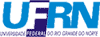 UNIVERSIDADE FEDERAL DO RIO GRANDE DO NORTECENTRO DE CIÊNCIAS DA SAÚDEDEPARTAMENTO DE EDUCAÇÃO FÍSICAPROGRAMA DE PÓS GRADUAÇÃO EM EDUCAÇÃO FÍSICAOFERTA DE DISCIPLINAS DO MESTRADOSemestre 2016.1METODOLOGIA DA PESQUISA EM EDUCAÇÃO FÍSICAProfa. Dra. Ana Paula Trussardi Fayh/Rosie Marie Nascimento de MedeirosHorário: Quarta-feira/Tarde – 2345Aluno especial: Vedada a matrícula de Aluno especial, conforme legislação em vigor.NEUROCIÊNCIA DO EXERCÍCIOProf. Dr. Alexandre Hideki Okano Horário: Terça-feira/Tarde - 2345Aluno especial: 05 vagasBASES EPISTEMOLÓGICASProfa. Dra. Maria Isabel Brandão de Souza MendesHorário: Quinta-feira/Tarde - 2345Aluno especial: Vedada a matrícula de Aluno especial, conforme legislação em vigor.ATIVIDADE FÍSICA ADAPTADAProf. Dr. Jônatas de França BarrosHorário: Quinta-feira/Manhã - 2345REDAÇÃO DE ARTIGOS CIENTÍFICOSProf. Dr. Eduardo Bodnariuc FontesHorário: Segunda-feira/Tarde - 2345CORPO, NATUREZA E CULTURAProfa. Dra. Rosie Marie Nascimento de MedeirosHorário: Quarta-feira/Manhã – 2345Aluno especial: 05 vagasQUADRO SINTÉTICO DA OFERTA SEMESTRE 2016.1HORÁRIOSEGUNDATERÇAQUARTA QUINTASEXTA8h-12hCorpo, Natureza e CulturaAtividade física adaptada14h-18hRedação de artigos científicosNeurociência do ExercícioMetodologia da Pesquisa em Educação FísicaBases epistemológicas